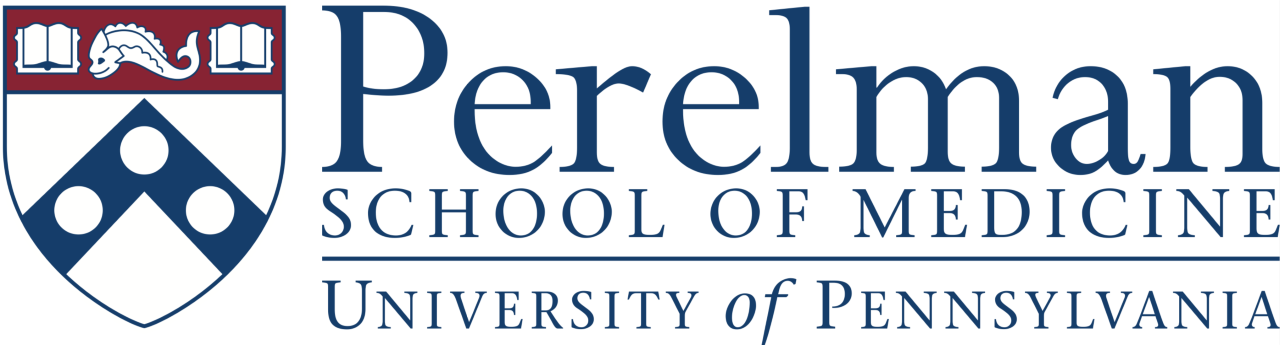 All documents listed above should be e-mailed or shared via PennBox to Jill Agolino (jillcarp@pennmedicine.upenn.edu) by the deadlines listed.  NIH Electronic Submission Checklist R01October 5, 2022 Submission NIH Electronic Submission Checklist R01October 5, 2022 Submission NIH Electronic Submission Checklist R01October 5, 2022 Submission NIH Electronic Submission Checklist R01October 5, 2022 Submission NIH Electronic Submission Checklist R01October 5, 2022 Submission       Due: Wednesday, September 21, 2022      Due: Wednesday, September 21, 2022      Due: Wednesday, September 21, 2022      Due: Wednesday, September 21, 2022      Due: Wednesday, September 21, 2022Project Abstract (Note: This section must be no longer than 30 lines of text.) Project Narrative (Note: Using no more than two or three sentences, describe the relevance of this research to public health.) Biosketch(es) for key personnel as separate file(s) (Note: 5-page limit per Biosketch.)Budget Justification Page Facilities & Other Resources Page (Note: List - Laboratory, Animal, Computer, Office, Clinical and Other.) Equipment Page (Note: List major items of equipment already available for this project and, if appropriate identify location and pertinent capabilities.)Due: Monday, October 3, 2022 – FINAL FILES DUES Due: Monday, October 3, 2022 – FINAL FILES DUES Due: Monday, October 3, 2022 – FINAL FILES DUES Due: Monday, October 3, 2022 – FINAL FILES DUES Due: Monday, October 3, 2022 – FINAL FILES DUES Research Strategy (Note: 12-page limit.)Bibliography (formerly known as Literature Cited) Resource Sharing Plan(s) (Note: All applications, regardless of the amount of direct costs requested for any one year, should address a Data Sharing Plan.) If Applicable to your application: If Applicable to your application: If Applicable to your application: If Applicable to your application:Authentication of Key Biological and/or Chemical Resources - If applicable to the proposed science, briefly describe methods to ensure the identity and validity of key biological and/or chemical resources used in the proposed studies. No more than one page is suggested. PHS Assignment Request Form – Optional form used to communicate specific application assignment and review requests to the Division of Receipt and Referral (DRR) and to Scientific Review Officers (SROs). This information will not be part of your application, and it will not be made available to program staff or provided to reviewers. Cover Letter Foreign Justification Human Subjects material and applicable uploads Vertebrate Animals Section – Veterinary care, justification of number of animals and euthanasia sections have been eliminated. Select Agent Research (Note: Select Agents are hazardous biological agents and toxins that have been identified by HHS or USDA as having the potential to pose a severe threat to public health and safety, to animal and plant health, or to animal and plant products. See: http://www.cdc.gov/od/sap/docs/salist.pdf) Multiple PI Leadership Plan Consortium/Contractual Arrangement Letter(s) of Support Appendix as separate files (Note: Publications – No longer allowed as appendix materials. Blank informed consent/assent forms; blank surveys, questionnaires, data collection instruments; FOA-specified items. Also, note: a maximum of 10 attachments are allowed.)